จดหมายข่าว : องค์การบริหารส่วนตำบลเกษมทรัพย์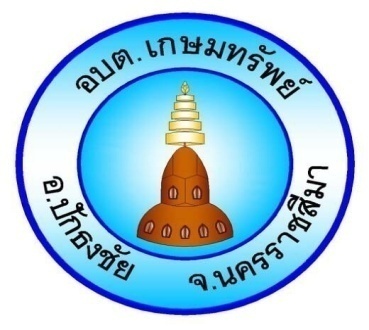  ( ฉบับประจำเดือน  มีนาคม  ๒๕๖๐ )ภาพกิจกรรมองค์การบริหารส่วนตำบลเกษมทรัพย์ จัดกิจกรรมโครงการการป้องกันและแก้ไขการตั้งครรภ์ไม่พร้อม ในวัยรุ่น ประจำปี พ.ศ.๒๕๖๐ 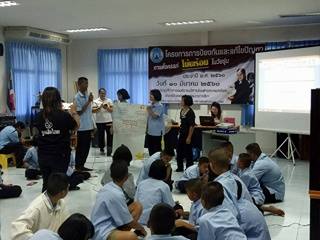 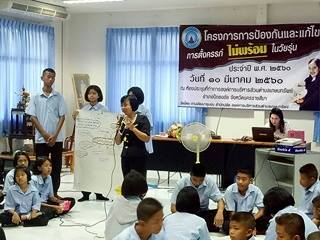 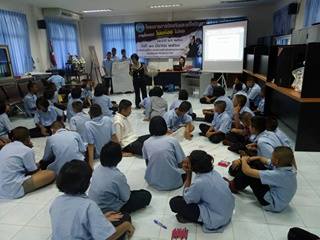 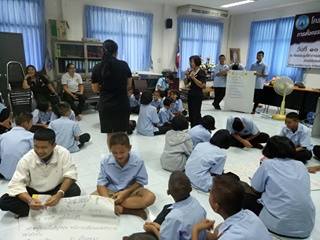 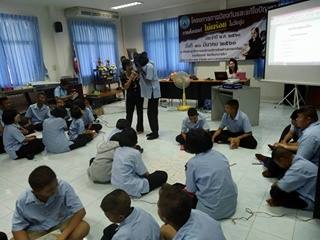 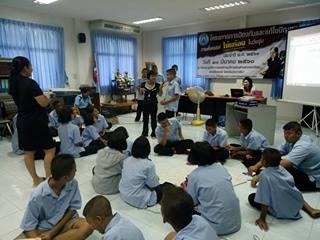 ภาพกิจกรรมโครงการการป้องกันและแก้ไขการตั้งครรภ์ไม่พร้อม ในวัยรุ่น ประจำปี พ.ศ.๒๕๖๐ 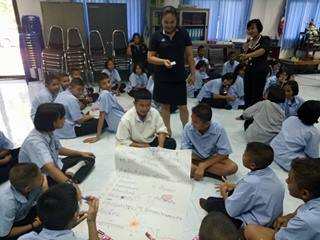 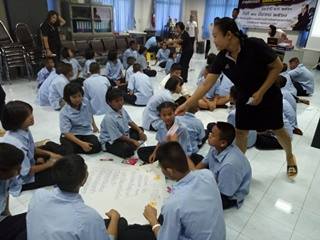 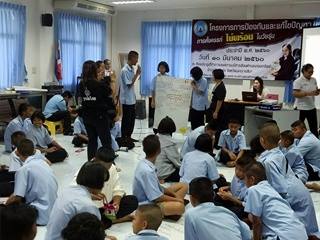 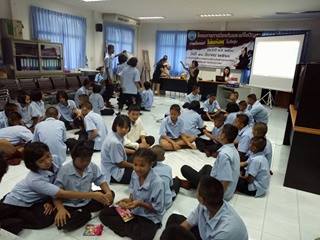 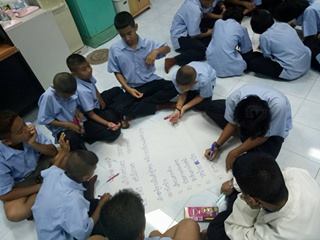 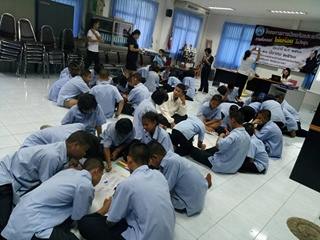 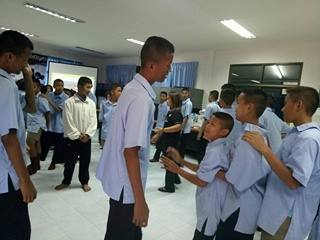 ภาพกิจกรรมโครงการกำจัดขยะมูลฝอยและสิ่งปฏิกูล ประจำปี ๒๕๖๐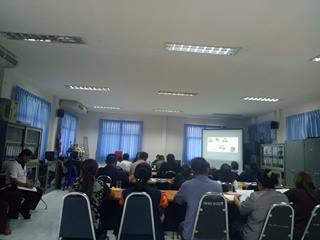 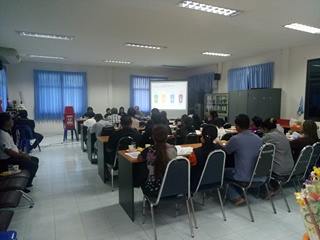 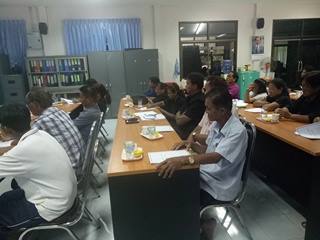 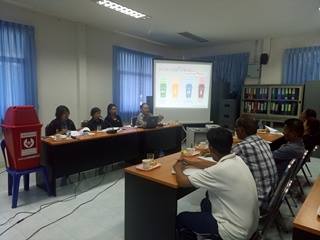 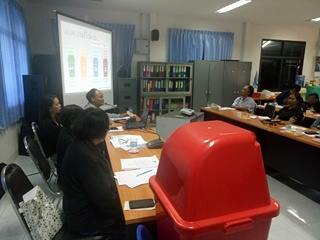 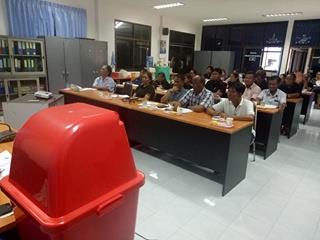 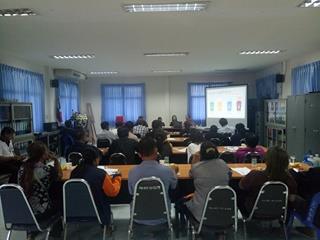 ภาพกิจกรรมวันท้องถิ่น ๑๘  มีนาคม  พ.ศ.๒๕๖๐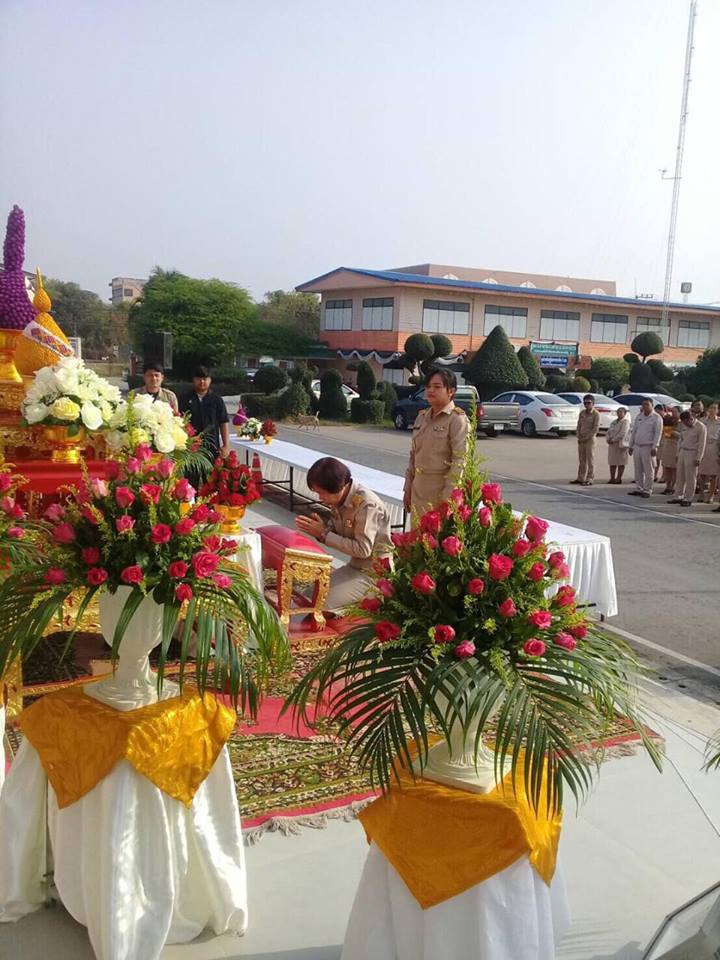 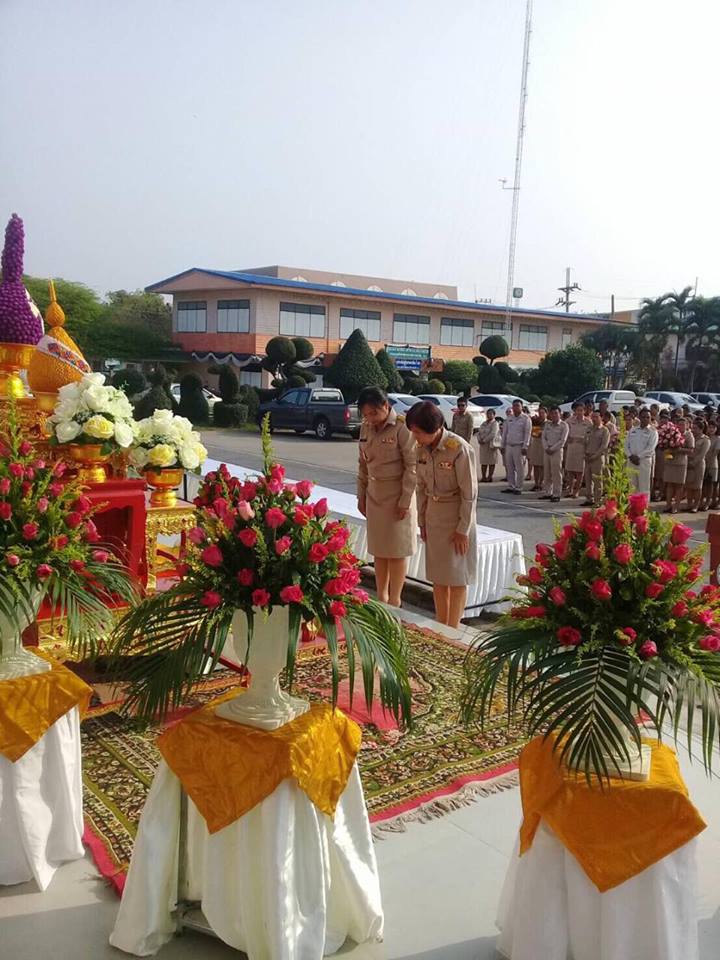 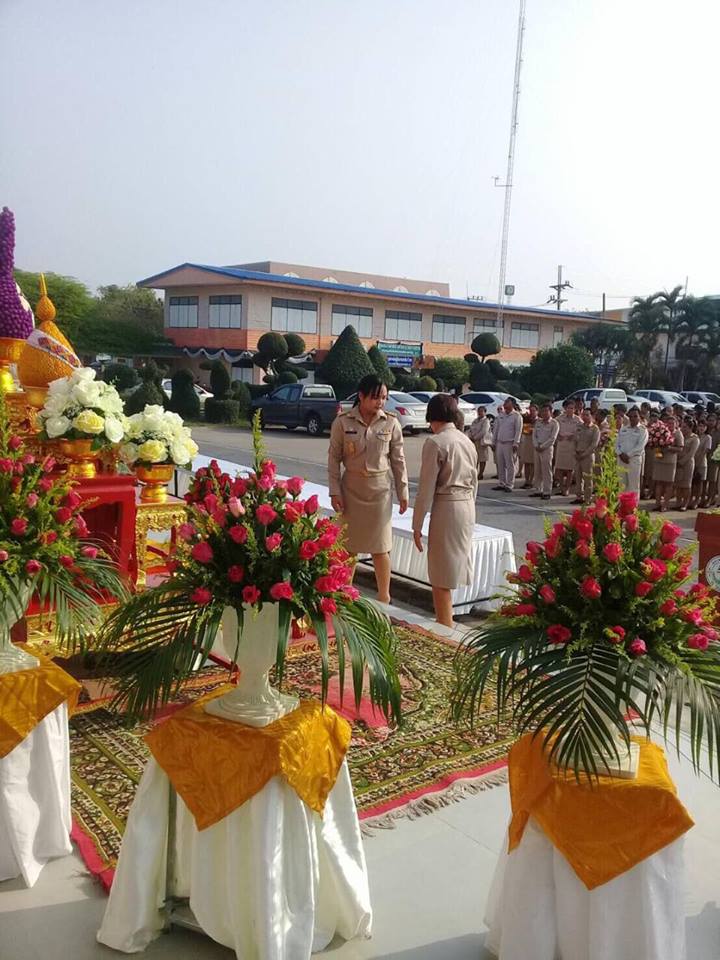 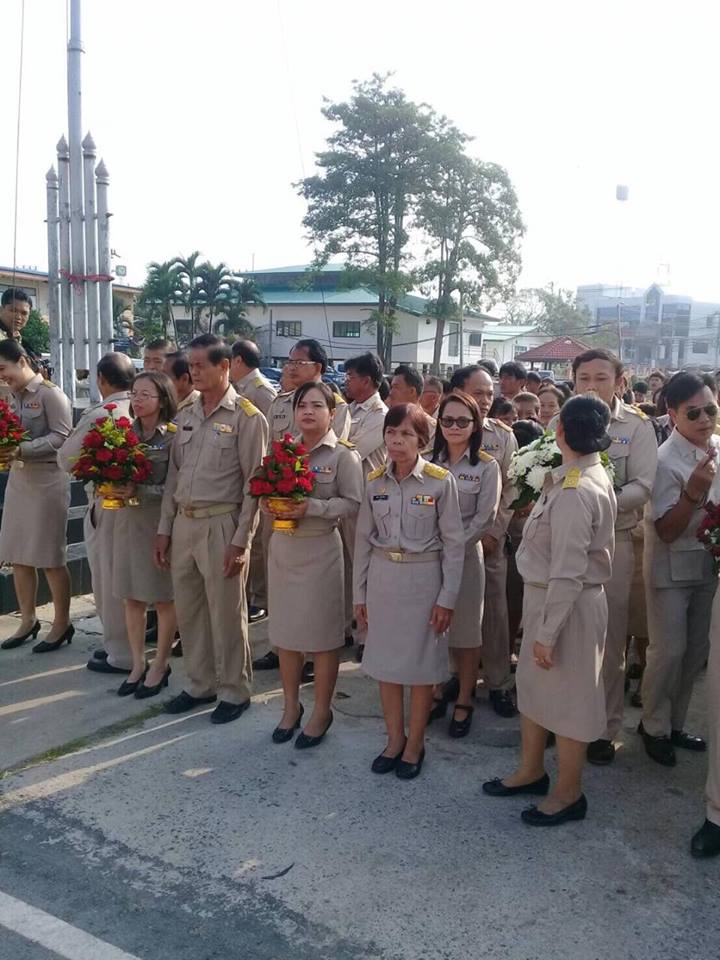 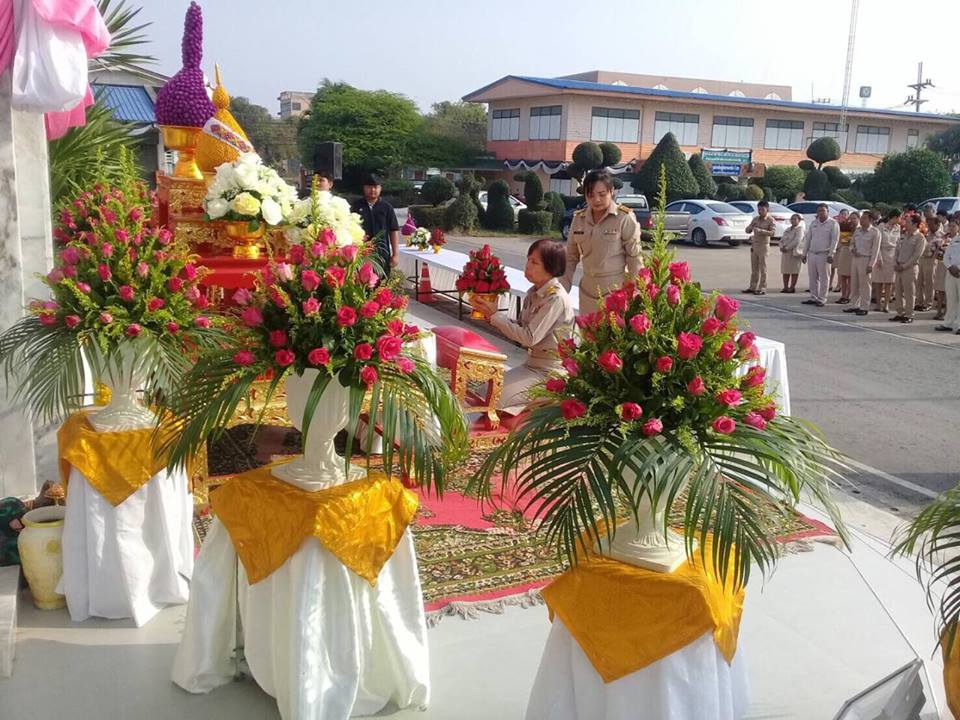 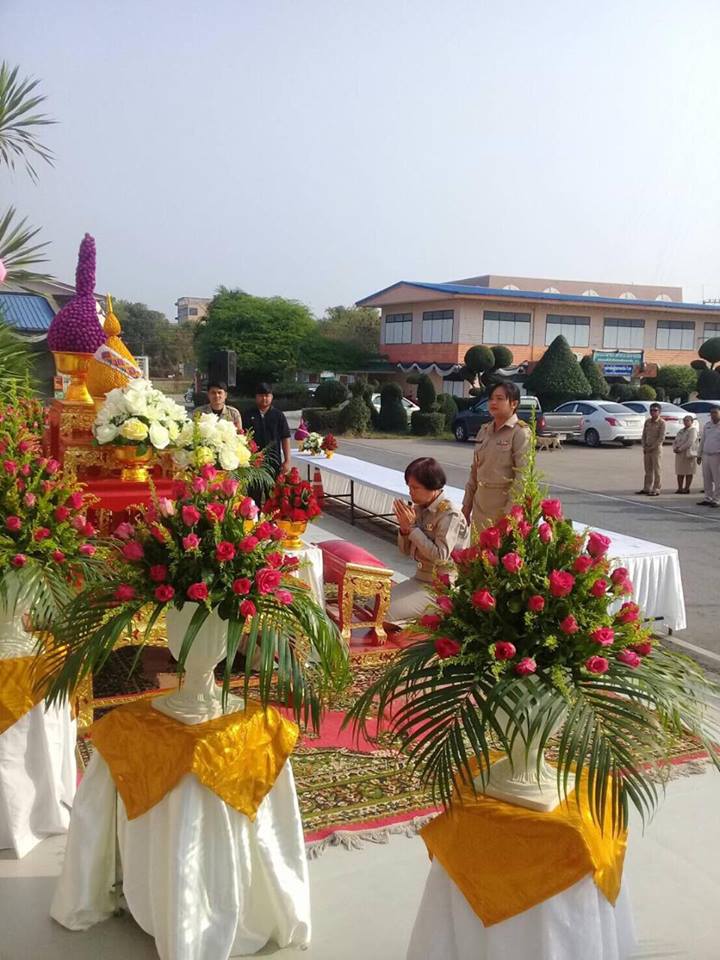 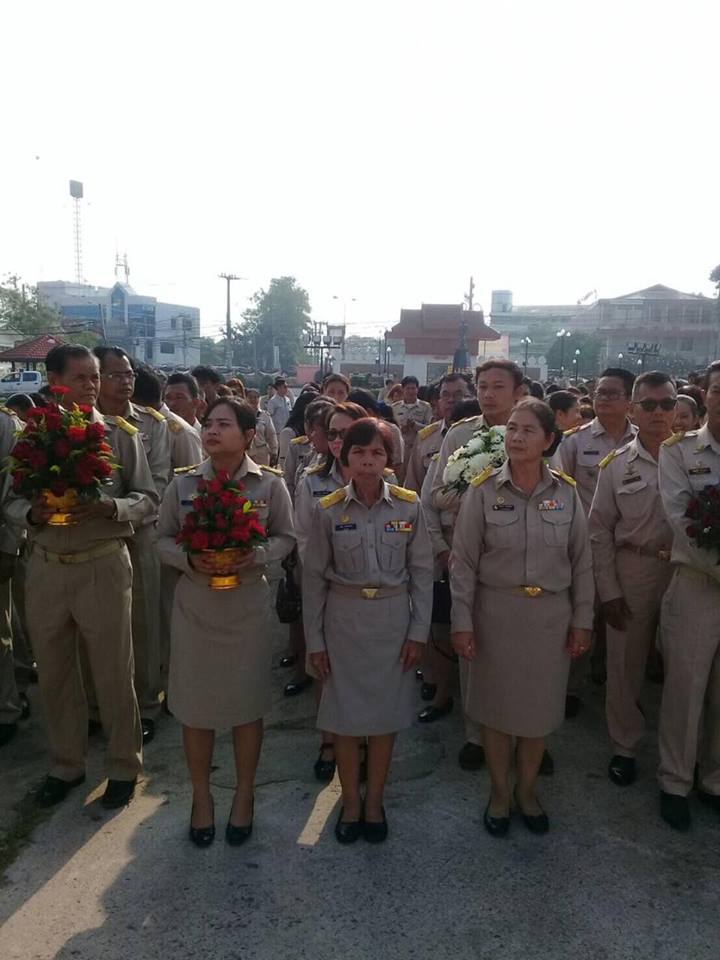 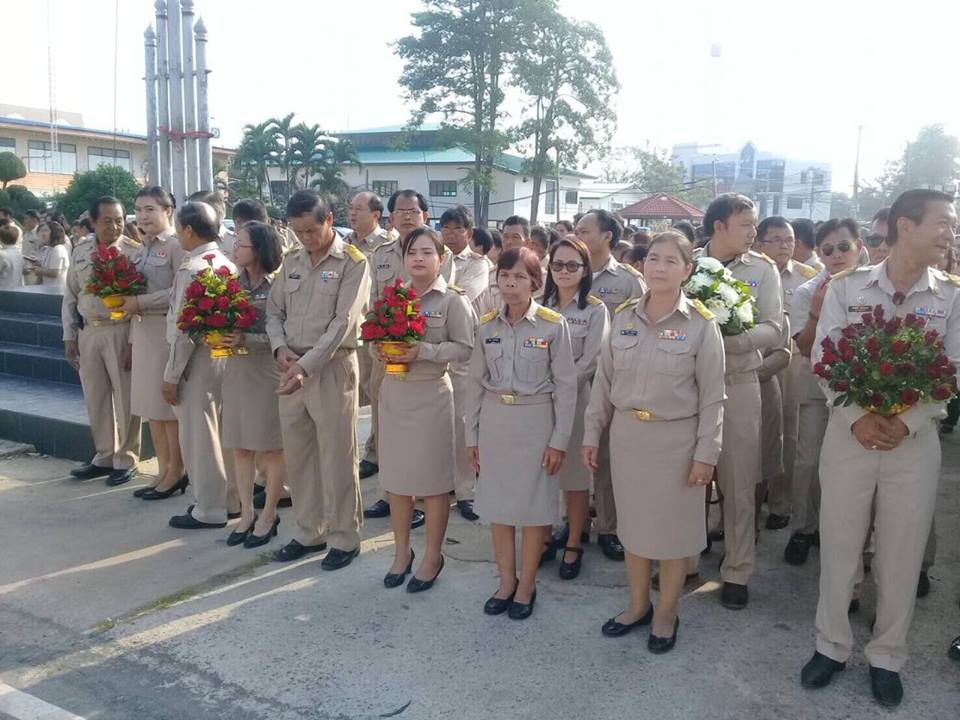 ภาพกิจกรรมพิธีบวงสรวงสักการะอนุสาวรีย์ท้าวสุรนารีอำเภอปักธงชัยณ ลานอนุสาวรีย์ท้าวสุรนารีหน้าที่ว่าการอำเภอปักธงชัยวันจันทร์ที่  ๒๗  มีนาคม  ๒๕๖๐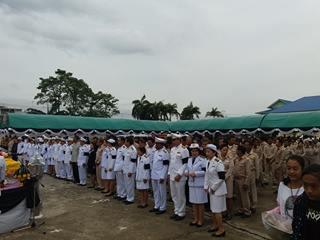 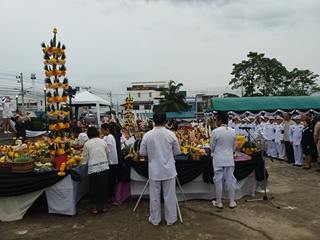 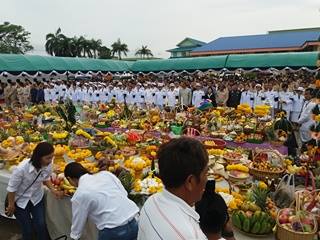 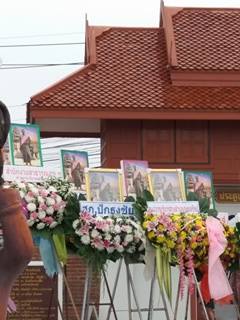 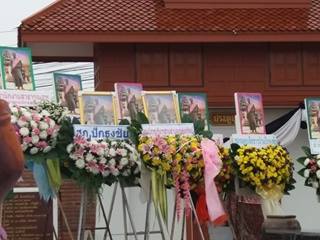 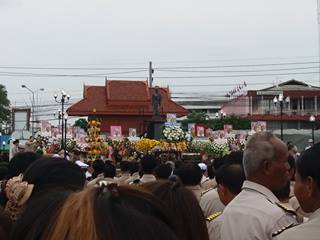 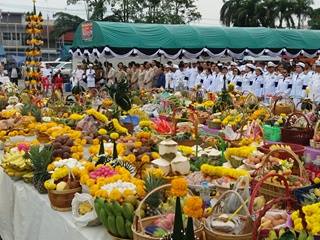 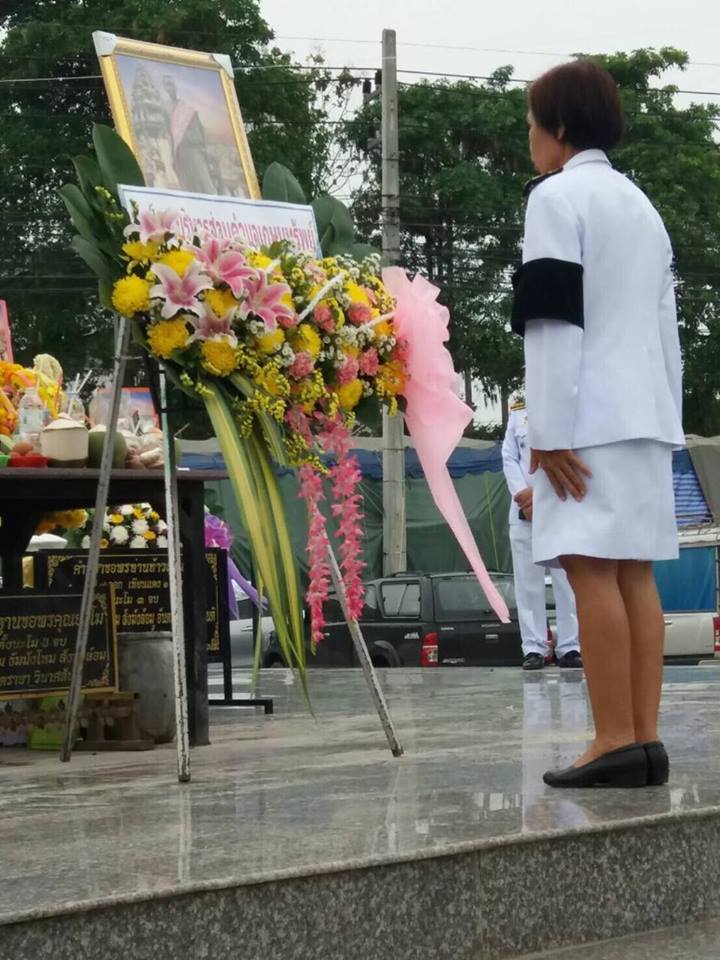 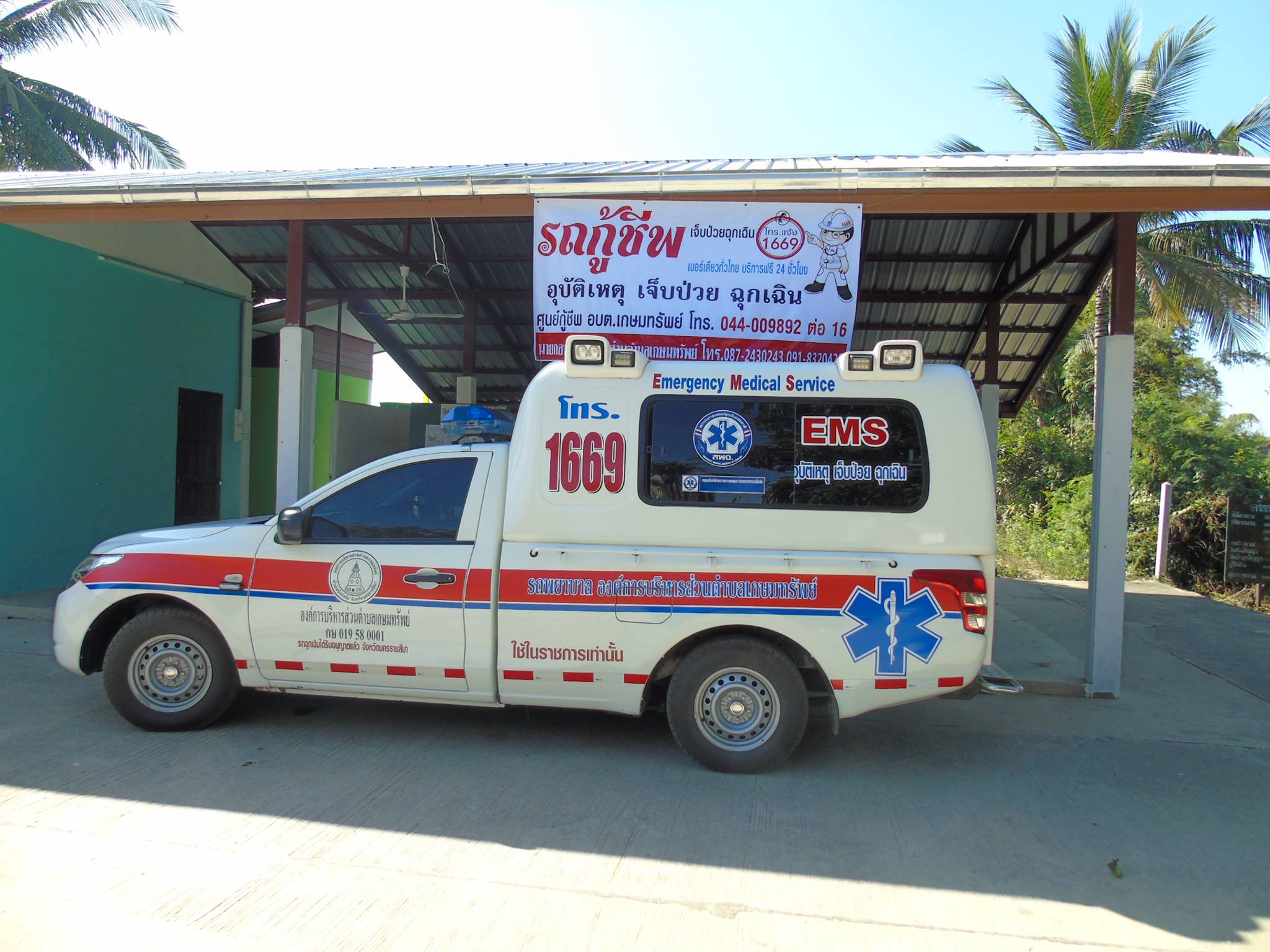 